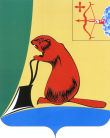         АДМИНИСТРАЦИЯ ТУЖИНСКОГО МУНИЦИПАЛЬНОГО РАЙОНАКИРОВСКОЙ ОБЛАСТИПОСТАНОВЛЕНИЕ          16.06.2020                                                                                                   № 200пгт Тужа									Приложение                                                                                                                                                                         УТВЕРЖДЕНЫ                                                                                                                                             постановлением администрации                                                                                                                                                    Тужинского муниципального района                                                                                                                                                                      от 16.06.2020  № 200 												            Изменения в план реализации муниципальных программТужинского муниципального района на 2020 год	___________________            О внесении изменений в постановление администрации Тужинского     муниципального района от 13.01.2020 № 10            О внесении изменений в постановление администрации Тужинского     муниципального района от 13.01.2020 № 10            О внесении изменений в постановление администрации Тужинского     муниципального района от 13.01.2020 № 10            О внесении изменений в постановление администрации Тужинского     муниципального района от 13.01.2020 № 10  В соответствии с пунктом 5.5 Порядка разработки, реализации               и оценки эффективности реализации муниципальных программ Тужинского муниципального района, утвержденного постановлением администрации Тужинского муниципального района от 19.02.2015 № 89 «О разработке, реализации и оценке эффективности реализации муниципальных программ Тужинского муниципального района» администрация Тужинского муниципального района ПОСТАНОВЛЯЕТ:   1. Внести изменения в постановление администрации Тужинского муниципального района от 13.01.2020 № 10 «Об утверждении плана реализации муниципальных программ Тужинского муниципального района на 2020 год», утвердив изменения в план реализации муниципальных программ Тужинского муниципального района на 2020 год согласно приложению.   2. Настоящее постановление вступает в силу с момента                        его официального опубликования в Бюллетене муниципальных нормативных правовых актов органов местного самоуправления Тужинского муниципального района Кировской области.  В соответствии с пунктом 5.5 Порядка разработки, реализации               и оценки эффективности реализации муниципальных программ Тужинского муниципального района, утвержденного постановлением администрации Тужинского муниципального района от 19.02.2015 № 89 «О разработке, реализации и оценке эффективности реализации муниципальных программ Тужинского муниципального района» администрация Тужинского муниципального района ПОСТАНОВЛЯЕТ:   1. Внести изменения в постановление администрации Тужинского муниципального района от 13.01.2020 № 10 «Об утверждении плана реализации муниципальных программ Тужинского муниципального района на 2020 год», утвердив изменения в план реализации муниципальных программ Тужинского муниципального района на 2020 год согласно приложению.   2. Настоящее постановление вступает в силу с момента                        его официального опубликования в Бюллетене муниципальных нормативных правовых актов органов местного самоуправления Тужинского муниципального района Кировской области.  В соответствии с пунктом 5.5 Порядка разработки, реализации               и оценки эффективности реализации муниципальных программ Тужинского муниципального района, утвержденного постановлением администрации Тужинского муниципального района от 19.02.2015 № 89 «О разработке, реализации и оценке эффективности реализации муниципальных программ Тужинского муниципального района» администрация Тужинского муниципального района ПОСТАНОВЛЯЕТ:   1. Внести изменения в постановление администрации Тужинского муниципального района от 13.01.2020 № 10 «Об утверждении плана реализации муниципальных программ Тужинского муниципального района на 2020 год», утвердив изменения в план реализации муниципальных программ Тужинского муниципального района на 2020 год согласно приложению.   2. Настоящее постановление вступает в силу с момента                        его официального опубликования в Бюллетене муниципальных нормативных правовых актов органов местного самоуправления Тужинского муниципального района Кировской области.  В соответствии с пунктом 5.5 Порядка разработки, реализации               и оценки эффективности реализации муниципальных программ Тужинского муниципального района, утвержденного постановлением администрации Тужинского муниципального района от 19.02.2015 № 89 «О разработке, реализации и оценке эффективности реализации муниципальных программ Тужинского муниципального района» администрация Тужинского муниципального района ПОСТАНОВЛЯЕТ:   1. Внести изменения в постановление администрации Тужинского муниципального района от 13.01.2020 № 10 «Об утверждении плана реализации муниципальных программ Тужинского муниципального района на 2020 год», утвердив изменения в план реализации муниципальных программ Тужинского муниципального района на 2020 год согласно приложению.   2. Настоящее постановление вступает в силу с момента                        его официального опубликования в Бюллетене муниципальных нормативных правовых актов органов местного самоуправления Тужинского муниципального района Кировской области.  В соответствии с пунктом 5.5 Порядка разработки, реализации               и оценки эффективности реализации муниципальных программ Тужинского муниципального района, утвержденного постановлением администрации Тужинского муниципального района от 19.02.2015 № 89 «О разработке, реализации и оценке эффективности реализации муниципальных программ Тужинского муниципального района» администрация Тужинского муниципального района ПОСТАНОВЛЯЕТ:   1. Внести изменения в постановление администрации Тужинского муниципального района от 13.01.2020 № 10 «Об утверждении плана реализации муниципальных программ Тужинского муниципального района на 2020 год», утвердив изменения в план реализации муниципальных программ Тужинского муниципального района на 2020 год согласно приложению.   2. Настоящее постановление вступает в силу с момента                        его официального опубликования в Бюллетене муниципальных нормативных правовых актов органов местного самоуправления Тужинского муниципального района Кировской области.            И.о. главы Тужинского            муниципального района           О.Н. Зубарева            И.о. главы Тужинского            муниципального района           О.Н. Зубарева            И.о. главы Тужинского            муниципального района           О.Н. Зубарева            И.о. главы Тужинского            муниципального района           О.Н. Зубарева            И.о. главы Тужинского            муниципального района           О.Н. Зубарева            ПОДГОТОВЛЕНО            ПОДГОТОВЛЕНО            ПОДГОТОВЛЕНО            ПОДГОТОВЛЕНО            ПОДГОТОВЛЕНО            ПОДГОТОВЛЕНОВедущий специалист по торговле и предпринимательству отдела по экономике и прогнозированию администрации Тужинского       муниципального района                    Н.В. Русинова                    Н.В. Русинова                    Н.В. РусиноваСОГЛАСОВАНОСОГЛАСОВАНОСОГЛАСОВАНОСОГЛАСОВАНОСОГЛАСОВАНОСОГЛАСОВАНОЗаместитель  главы     администрации Тужинского муниципального  района                           по экономике и финансам – заведующий отделом по экономике и прогнозированию      Управляющий делами -      начальник управления делами      администрации Тужинскогомуниципального района Начальник финансовогоуправления администрацииТужинского муниципального района Заместитель  главы     администрации Тужинского муниципального  района                           по экономике и финансам – заведующий отделом по экономике и прогнозированию      Управляющий делами -      начальник управления делами      администрации Тужинскогомуниципального района Начальник финансовогоуправления администрацииТужинского муниципального района                      Г.А. Клепцова                     С.И. Шишкина                    Т.А. Лобанова                     Г.А. Клепцова                     С.И. Шишкина                    Т.А. Лобанова                     Г.А. Клепцова                     С.И. Шишкина                    Т.А. ЛобановаНачальник отдела организационно-правовой и кадровой работы администрации  Тужинского муниципального района                                                                  Н.И. КислицынаНачальник отдела организационно-правовой и кадровой работы администрации  Тужинского муниципального района                                                                  Н.И. КислицынаНачальник отдела организационно-правовой и кадровой работы администрации  Тужинского муниципального района                                                                  Н.И. КислицынаНачальник отдела организационно-правовой и кадровой работы администрации  Тужинского муниципального района                                                                  Н.И. КислицынаНачальник отдела организационно-правовой и кадровой работы администрации  Тужинского муниципального района                                                                  Н.И. КислицынаНачальник отдела организационно-правовой и кадровой работы администрации  Тужинского муниципального района                                                                  Н.И. КислицынаРазослать: дело, прокуратура, ФУ, бюллетень, отдел по экономике и прогнозированию, на сайт.Разослать: дело, прокуратура, ФУ, бюллетень, отдел по экономике и прогнозированию, на сайт.Разослать: дело, прокуратура, ФУ, бюллетень, отдел по экономике и прогнозированию, на сайт.Разослать: дело, прокуратура, ФУ, бюллетень, отдел по экономике и прогнозированию, на сайт.Разослать: дело, прокуратура, ФУ, бюллетень, отдел по экономике и прогнозированию, на сайт.Разослать: дело, прокуратура, ФУ, бюллетень, отдел по экономике и прогнозированию, на сайт.N п/п N п/п    Наименование   
муниципальной  
    программы,    
  подпрограммы,   
    отдельного    
   мероприятия,   
   мероприятия,   
входящего в состав
    отдельного    
   мероприятия    Ответст-
венный  
исполни-
тель    
(Ф.И.О.,
долж-   
ность)  СрокСрокСрокИсточники фи-
нансирования Финансиро-
вание   на
очередной 
финансовый
год,  тыс.
рублей    Финансиро-
вание   на
очередной 
финансовый
год,  тыс.
рублей    Финансиро-
вание   на
очередной 
финансовый
год,  тыс.
рублей    Ожидаемый  результат реализации мероприятия муниципальной     
программы  (краткое  описание)  
Ожидаемый  результат реализации мероприятия муниципальной     
программы  (краткое  описание)  
N п/п N п/п    Наименование   
муниципальной  
    программы,    
  подпрограммы,   
    отдельного    
   мероприятия,   
   мероприятия,   
входящего в состав
    отдельного    
   мероприятия    Ответст-
венный  
исполни-
тель    
(Ф.И.О.,
долж-   
ность)  начало
реали-
зации начало
реали-
зации окон- 
чание 
реали-
зации Источники фи-
нансирования Финансиро-
вание   на
очередной 
финансовый
год,  тыс.
рублей    Финансиро-
вание   на
очередной 
финансовый
год,  тыс.
рублей    Финансиро-
вание   на
очередной 
финансовый
год,  тыс.
рублей    Ожидаемый  результат реализации мероприятия муниципальной     
программы  (краткое  описание)  
Ожидаемый  результат реализации мероприятия муниципальной     
программы  (краткое  описание)  
«Развитие образования» на 2020-2025 годы«Развитие образования» на 2020-2025 годы«Развитие образования» на 2020-2025 годы«Развитие образования» на 2020-2025 годы«Развитие образования» на 2020-2025 годы«Развитие образования» на 2020-2025 годы«Развитие образования» на 2020-2025 годы«Развитие образования» на 2020-2025 годы«Развитие образования» на 2020-2025 годы«Развитие образования» на 2020-2025 годы«Развитие образования» на 2020-2025 годы«Развитие образования» на 2020-2025 годы«Развитие образования» на 2020-2025 годы «Развитие образования» на 2020 - 2025 годы «Развитие образования» на 2020 - 2025 годыМарьина Н.А. заместитель главы администрации по соц. вопросам -начальник управления образования  01.01.202001.01.202031.12.2020всего        +406,86636+406,86636+406,86636 «Развитие образования» на 2020 - 2025 годы «Развитие образования» на 2020 - 2025 годыМарьина Н.А. заместитель главы администрации по соц. вопросам -начальник управления образования  01.01.202001.01.202031.12.2020В т.ч за счет-федерального бюджета000 «Развитие образования» на 2020 - 2025 годы «Развитие образования» на 2020 - 2025 годыМарьина Н.А. заместитель главы администрации по соц. вопросам -начальник управления образования  01.01.202001.01.202031.12.2020- областного бюджета-0,475-0,475-0,475 «Развитие образования» на 2020 - 2025 годы «Развитие образования» на 2020 - 2025 годыМарьина Н.А. заместитель главы администрации по соц. вопросам -начальник управления образования  01.01.202001.01.202031.12.2020-местного бюджета+407,34136+407,34136+407,341361Мероприятие «Предоставление детям дошкольного возраста равных возможностей для получения качественного дошкольного образования»    Мероприятие «Предоставление детям дошкольного возраста равных возможностей для получения качественного дошкольного образования»    всего+232,75136+232,75136+232,75136Проведение мероприятий по повышению уровня обеспеченности детей местами в дошкольных образовательных учреждениях. Развитие и укрепление материально-технической базы и обеспечение хозяйственной деятельности муниципальных дошкольных образовательных учреждений.Проведение комплекса мероприятий, направленных на сохранение и укрепление здоровья детей дошкольного возраста. Текущий и капитальный ремонт в дошкольных образовательных учреждениях.  Проведение мероприятий по повышению уровня обеспеченности детей местами в дошкольных образовательных учреждениях. Развитие и укрепление материально-технической базы и обеспечение хозяйственной деятельности муниципальных дошкольных образовательных учреждений.Проведение комплекса мероприятий, направленных на сохранение и укрепление здоровья детей дошкольного возраста. Текущий и капитальный ремонт в дошкольных образовательных учреждениях.  1Мероприятие «Предоставление детям дошкольного возраста равных возможностей для получения качественного дошкольного образования»    Мероприятие «Предоставление детям дошкольного возраста равных возможностей для получения качественного дошкольного образования»    В т.ч за счет-федерального бюджетаПроведение мероприятий по повышению уровня обеспеченности детей местами в дошкольных образовательных учреждениях. Развитие и укрепление материально-технической базы и обеспечение хозяйственной деятельности муниципальных дошкольных образовательных учреждений.Проведение комплекса мероприятий, направленных на сохранение и укрепление здоровья детей дошкольного возраста. Текущий и капитальный ремонт в дошкольных образовательных учреждениях.  Проведение мероприятий по повышению уровня обеспеченности детей местами в дошкольных образовательных учреждениях. Развитие и укрепление материально-технической базы и обеспечение хозяйственной деятельности муниципальных дошкольных образовательных учреждений.Проведение комплекса мероприятий, направленных на сохранение и укрепление здоровья детей дошкольного возраста. Текущий и капитальный ремонт в дошкольных образовательных учреждениях.  1Мероприятие «Предоставление детям дошкольного возраста равных возможностей для получения качественного дошкольного образования»    Мероприятие «Предоставление детям дошкольного возраста равных возможностей для получения качественного дошкольного образования»    областного бюджетаПроведение мероприятий по повышению уровня обеспеченности детей местами в дошкольных образовательных учреждениях. Развитие и укрепление материально-технической базы и обеспечение хозяйственной деятельности муниципальных дошкольных образовательных учреждений.Проведение комплекса мероприятий, направленных на сохранение и укрепление здоровья детей дошкольного возраста. Текущий и капитальный ремонт в дошкольных образовательных учреждениях.  Проведение мероприятий по повышению уровня обеспеченности детей местами в дошкольных образовательных учреждениях. Развитие и укрепление материально-технической базы и обеспечение хозяйственной деятельности муниципальных дошкольных образовательных учреждений.Проведение комплекса мероприятий, направленных на сохранение и укрепление здоровья детей дошкольного возраста. Текущий и капитальный ремонт в дошкольных образовательных учреждениях.  1Мероприятие «Предоставление детям дошкольного возраста равных возможностей для получения качественного дошкольного образования»    Мероприятие «Предоставление детям дошкольного возраста равных возможностей для получения качественного дошкольного образования»    - местного бюджета+232,75136+232,75136+232,75136Проведение мероприятий по повышению уровня обеспеченности детей местами в дошкольных образовательных учреждениях. Развитие и укрепление материально-технической базы и обеспечение хозяйственной деятельности муниципальных дошкольных образовательных учреждений.Проведение комплекса мероприятий, направленных на сохранение и укрепление здоровья детей дошкольного возраста. Текущий и капитальный ремонт в дошкольных образовательных учреждениях.  Проведение мероприятий по повышению уровня обеспеченности детей местами в дошкольных образовательных учреждениях. Развитие и укрепление материально-технической базы и обеспечение хозяйственной деятельности муниципальных дошкольных образовательных учреждений.Проведение комплекса мероприятий, направленных на сохранение и укрепление здоровья детей дошкольного возраста. Текущий и капитальный ремонт в дошкольных образовательных учреждениях.  2Мероприятие«Удовлетворения потребностей детей в доступном и качественном дополнительном образовании»Мероприятие«Удовлетворения потребностей детей в доступном и качественном дополнительном образовании»всего+123,185+123,185+123,1852Мероприятие«Удовлетворения потребностей детей в доступном и качественном дополнительном образовании»Мероприятие«Удовлетворения потребностей детей в доступном и качественном дополнительном образовании»В т.ч за счет-2Мероприятие«Удовлетворения потребностей детей в доступном и качественном дополнительном образовании»Мероприятие«Удовлетворения потребностей детей в доступном и качественном дополнительном образовании»-областного бюджета2Мероприятие«Удовлетворения потребностей детей в доступном и качественном дополнительном образовании»Мероприятие«Удовлетворения потребностей детей в доступном и качественном дополнительном образовании»- местного бюджета+123,185+123,185+123,1853Мероприятие«Обеспечение детей различными формами отдыха в каникулярное время»    Мероприятие«Обеспечение детей различными формами отдыха в каникулярное время»    Всего, в т. за счетОздоровление детей через организацию при школах летних оздоровительных лагерей дневного пребывания детей. Оздоровление детей через организацию в дополнительных образовательных учреждениях летних оздоровительных лагерей дневного пребывания детей.Оздоровление детей через организацию при школах летних оздоровительных лагерей дневного пребывания детей. Оздоровление детей через организацию в дополнительных образовательных учреждениях летних оздоровительных лагерей дневного пребывания детей.3Мероприятие«Обеспечение детей различными формами отдыха в каникулярное время»    Мероприятие«Обеспечение детей различными формами отдыха в каникулярное время»    областного бюджетаОздоровление детей через организацию при школах летних оздоровительных лагерей дневного пребывания детей. Оздоровление детей через организацию в дополнительных образовательных учреждениях летних оздоровительных лагерей дневного пребывания детей.Оздоровление детей через организацию при школах летних оздоровительных лагерей дневного пребывания детей. Оздоровление детей через организацию в дополнительных образовательных учреждениях летних оздоровительных лагерей дневного пребывания детей.3Мероприятие«Обеспечение детей различными формами отдыха в каникулярное время»    Мероприятие«Обеспечение детей различными формами отдыха в каникулярное время»    - местного бюджетаОздоровление детей через организацию при школах летних оздоровительных лагерей дневного пребывания детей. Оздоровление детей через организацию в дополнительных образовательных учреждениях летних оздоровительных лагерей дневного пребывания детей.Оздоровление детей через организацию при школах летних оздоровительных лагерей дневного пребывания детей. Оздоровление детей через организацию в дополнительных образовательных учреждениях летних оздоровительных лагерей дневного пребывания детей.4Мероприятие«Обеспечение педагогических и руководящих работников образовательных учреждений района методической помощью, поддержка и развитие одарённых детей и обеспечение ведения бюджетного учёта и отчётности управления образования и подведомственных ему учреждений»                 Мероприятие«Обеспечение педагогических и руководящих работников образовательных учреждений района методической помощью, поддержка и развитие одарённых детей и обеспечение ведения бюджетного учёта и отчётности управления образования и подведомственных ему учреждений»                 всего+51,405+51,405+51,4054Мероприятие«Обеспечение педагогических и руководящих работников образовательных учреждений района методической помощью, поддержка и развитие одарённых детей и обеспечение ведения бюджетного учёта и отчётности управления образования и подведомственных ему учреждений»                 Мероприятие«Обеспечение педагогических и руководящих работников образовательных учреждений района методической помощью, поддержка и развитие одарённых детей и обеспечение ведения бюджетного учёта и отчётности управления образования и подведомственных ему учреждений»                 В т.ч за счет-4Мероприятие«Обеспечение педагогических и руководящих работников образовательных учреждений района методической помощью, поддержка и развитие одарённых детей и обеспечение ведения бюджетного учёта и отчётности управления образования и подведомственных ему учреждений»                 Мероприятие«Обеспечение педагогических и руководящих работников образовательных учреждений района методической помощью, поддержка и развитие одарённых детей и обеспечение ведения бюджетного учёта и отчётности управления образования и подведомственных ему учреждений»                 областного бюджета4Мероприятие«Обеспечение педагогических и руководящих работников образовательных учреждений района методической помощью, поддержка и развитие одарённых детей и обеспечение ведения бюджетного учёта и отчётности управления образования и подведомственных ему учреждений»                 Мероприятие«Обеспечение педагогических и руководящих работников образовательных учреждений района методической помощью, поддержка и развитие одарённых детей и обеспечение ведения бюджетного учёта и отчётности управления образования и подведомственных ему учреждений»                 - местного бюджета+51,405+51,405+51,4055Мероприятие«Социальная поддержка граждан»Мероприятие«Социальная поддержка граждан»всего5Мероприятие«Социальная поддержка граждан»Мероприятие«Социальная поддержка граждан»В т.ч за счет-5Мероприятие«Социальная поддержка граждан»Мероприятие«Социальная поддержка граждан»-областного бюджета5Мероприятие«Социальная поддержка граждан»Мероприятие«Социальная поддержка граждан»- местного бюджета6Мероприятие«Обеспечение государственных гарантий содержания и социальных прав детей – сирот, лиц из числа детей – сирот и детей, оставшихся без попечения родителей»Мероприятие«Обеспечение государственных гарантий содержания и социальных прав детей – сирот, лиц из числа детей – сирот и детей, оставшихся без попечения родителей»всего6Мероприятие«Обеспечение государственных гарантий содержания и социальных прав детей – сирот, лиц из числа детей – сирот и детей, оставшихся без попечения родителей»Мероприятие«Обеспечение государственных гарантий содержания и социальных прав детей – сирот, лиц из числа детей – сирот и детей, оставшихся без попечения родителей»В т.ч за счет6Мероприятие«Обеспечение государственных гарантий содержания и социальных прав детей – сирот, лиц из числа детей – сирот и детей, оставшихся без попечения родителей»Мероприятие«Обеспечение государственных гарантий содержания и социальных прав детей – сирот, лиц из числа детей – сирот и детей, оставшихся без попечения родителей»-областного бюджета6Мероприятие«Обеспечение государственных гарантий содержания и социальных прав детей – сирот, лиц из числа детей – сирот и детей, оставшихся без попечения родителей»Мероприятие«Обеспечение государственных гарантий содержания и социальных прав детей – сирот, лиц из числа детей – сирот и детей, оставшихся без попечения родителей»- местного бюджета7Мероприятие«Подготовка и повышение квалификации лиц, замещающих муниципальные должности и муниципальных служащих»Мероприятие«Подготовка и повышение квалификации лиц, замещающих муниципальные должности и муниципальных служащих»всего-0,475-0,475-0,4757Мероприятие«Подготовка и повышение квалификации лиц, замещающих муниципальные должности и муниципальных служащих»Мероприятие«Подготовка и повышение квалификации лиц, замещающих муниципальные должности и муниципальных служащих»В т.ч за счет7Мероприятие«Подготовка и повышение квалификации лиц, замещающих муниципальные должности и муниципальных служащих»Мероприятие«Подготовка и повышение квалификации лиц, замещающих муниципальные должности и муниципальных служащих»-областного бюджета-0,475-0,475-0,4757Мероприятие«Подготовка и повышение квалификации лиц, замещающих муниципальные должности и муниципальных служащих»Мероприятие«Подготовка и повышение квалификации лиц, замещающих муниципальные должности и муниципальных служащих»- местного бюджета«Развитие местного самоуправления»  на 2020-2025 годы«Развитие местного самоуправления»  на 2020-2025 годы«Развитие местного самоуправления»  на 2020-2025 годы«Развитие местного самоуправления»  на 2020-2025 годы«Развитие местного самоуправления»  на 2020-2025 годы«Развитие местного самоуправления»  на 2020-2025 годы«Развитие местного самоуправления»  на 2020-2025 годы«Развитие местного самоуправления»  на 2020-2025 годы«Развитие местного самоуправления»  на 2020-2025 годы«Развитие местного самоуправления»  на 2020-2025 годы«Развитие местного самоуправления»  на 2020-2025 годы«Развитие местного самоуправления»  на 2020-2025 годы«Развитие местного самоуправления»  на 2020-2025 годы «Развитие местного самоуправления» на 2020-2025 годы «Развитие местного самоуправления» на 2020-2025 годыШишкина С.И. управляющий делами – начальник управления делами 01.01.202001.01.202031.12.2020всего        -508,7-508,7-508,7-508,7 «Развитие местного самоуправления» на 2020-2025 годы «Развитие местного самоуправления» на 2020-2025 годыШишкина С.И. управляющий делами – начальник управления делами 01.01.202001.01.202031.12.2020В т.ч за счет: «Развитие местного самоуправления» на 2020-2025 годы «Развитие местного самоуправления» на 2020-2025 годыШишкина С.И. управляющий делами – начальник управления делами 01.01.202001.01.202031.12.2020- областного бюджета-31,2-31,2-31,2-31,2 «Развитие местного самоуправления» на 2020-2025 годы «Развитие местного самоуправления» на 2020-2025 годыШишкина С.И. управляющий делами – начальник управления делами 01.01.202001.01.202031.12.2020-местного бюджета-477,5-477,5-477,5-477,51Мероприятие«Обеспечение деятельности главы администрации Тужинского района»Мероприятие«Обеспечение деятельности главы администрации Тужинского района»всего1Мероприятие«Обеспечение деятельности главы администрации Тужинского района»Мероприятие«Обеспечение деятельности главы администрации Тужинского района»В т.ч за счет-1Мероприятие«Обеспечение деятельности главы администрации Тужинского района»Мероприятие«Обеспечение деятельности главы администрации Тужинского района»-областного бюджета1Мероприятие«Обеспечение деятельности главы администрации Тужинского района»Мероприятие«Обеспечение деятельности главы администрации Тужинского района»- местного бюджета2Мероприятие «Обеспечение выплаты пенсии за выслугу лет лицам, замещавшим должности муниципальной службы в администрации Тужинского района»Мероприятие «Обеспечение выплаты пенсии за выслугу лет лицам, замещавшим должности муниципальной службы в администрации Тужинского района»всего+109,0+109,0+109,0+109,02Мероприятие «Обеспечение выплаты пенсии за выслугу лет лицам, замещавшим должности муниципальной службы в администрации Тужинского района»Мероприятие «Обеспечение выплаты пенсии за выслугу лет лицам, замещавшим должности муниципальной службы в администрации Тужинского района»В т.ч за счет-2Мероприятие «Обеспечение выплаты пенсии за выслугу лет лицам, замещавшим должности муниципальной службы в администрации Тужинского района»Мероприятие «Обеспечение выплаты пенсии за выслугу лет лицам, замещавшим должности муниципальной службы в администрации Тужинского района»- местного бюджета+109,0+109,0+109,0+109,03Мероприятие«Руководство и управление в сфере установленных функций органов местного самоуправления»Мероприятие«Руководство и управление в сфере установленных функций органов местного самоуправления»всего-586,5-586,5-586,5-586,5Выплата заработной платы, перечисление взносов в фонды, оплата налогов, развитие и укрепление материально-технической базы  и обеспечение хозяйственной деятельности учреждения3Мероприятие«Руководство и управление в сфере установленных функций органов местного самоуправления»Мероприятие«Руководство и управление в сфере установленных функций органов местного самоуправления»В т.ч за счет-Выплата заработной платы, перечисление взносов в фонды, оплата налогов, развитие и укрепление материально-технической базы  и обеспечение хозяйственной деятельности учреждения3Мероприятие«Руководство и управление в сфере установленных функций органов местного самоуправления»Мероприятие«Руководство и управление в сфере установленных функций органов местного самоуправления»-областного бюджетаВыплата заработной платы, перечисление взносов в фонды, оплата налогов, развитие и укрепление материально-технической базы  и обеспечение хозяйственной деятельности учреждения3Мероприятие«Руководство и управление в сфере установленных функций органов местного самоуправления»Мероприятие«Руководство и управление в сфере установленных функций органов местного самоуправления»- местного бюджета- местного бюджета-586,5-586,5-586,5Выплата заработной платы, перечисление взносов в фонды, оплата налогов, развитие и укрепление материально-технической базы  и обеспечение хозяйственной деятельности учреждения4Мероприятие«Осуществление полномочий Российской Федерации по проведению Всероссийской переписи населения в 2020 году»Мероприятие«Осуществление полномочий Российской Федерации по проведению Всероссийской переписи населения в 2020 году»всего-31,2-31,2-31,2-31,24Мероприятие«Осуществление полномочий Российской Федерации по проведению Всероссийской переписи населения в 2020 году»Мероприятие«Осуществление полномочий Российской Федерации по проведению Всероссийской переписи населения в 2020 году»В т.ч за счет-4Мероприятие«Осуществление полномочий Российской Федерации по проведению Всероссийской переписи населения в 2020 году»Мероприятие«Осуществление полномочий Российской Федерации по проведению Всероссийской переписи населения в 2020 году»-областного бюджета-31,2-31,2-31,2-31,24Мероприятие«Осуществление полномочий Российской Федерации по проведению Всероссийской переписи населения в 2020 году»Мероприятие«Осуществление полномочий Российской Федерации по проведению Всероссийской переписи населения в 2020 году»- местного бюджета«Развитие культуры» на 2020-2025 годы«Развитие культуры» на 2020-2025 годы«Развитие культуры» на 2020-2025 годы«Развитие культуры» на 2020-2025 годы«Развитие культуры» на 2020-2025 годы«Развитие культуры» на 2020-2025 годы«Развитие культуры» на 2020-2025 годы«Развитие культуры» на 2020-2025 годы«Развитие культуры» на 2020-2025 годы«Развитие культуры» на 2020-2025 годы«Развитие культуры» на 2020-2025 годы«Развитие культуры» на 2020-2025 годы«Развитие культуры» на 2020-2025 годы«Развитие культуры» на 2020-2025 годы«Развитие культуры» на 2020-2025 годыЛысанова С.Н. зав. отделом культуры, спорта и молодежной политики 01.01.202031.12.202031.12.2020всего        +299,1+299,1+299,1+299,1«Развитие культуры» на 2020-2025 годы«Развитие культуры» на 2020-2025 годыЛысанова С.Н. зав. отделом культуры, спорта и молодежной политики 01.01.202031.12.202031.12.2020В т.ч за счет-федерального бюджета«Развитие культуры» на 2020-2025 годы«Развитие культуры» на 2020-2025 годыЛысанова С.Н. зав. отделом культуры, спорта и молодежной политики 01.01.202031.12.202031.12.2020- областного бюджета«Развитие культуры» на 2020-2025 годы«Развитие культуры» на 2020-2025 годыЛысанова С.Н. зав. отделом культуры, спорта и молодежной политики 01.01.202031.12.202031.12.2020-местного бюджета+299,1+299,1+299,1+299,11  Мероприятие 
«Развитие библиотечного дела Тужинского района и организация библиотечного обслуживания населения района»       Мероприятие 
«Развитие библиотечного дела Тужинского района и организация библиотечного обслуживания населения района»     Директор ЦБС01.01.202031.12.202031.12.2020всего+26,4+26,4+26,4+26,4Выплата заработной платы работникам, увеличение количества читателей, книговыдач.1  Мероприятие 
«Развитие библиотечного дела Тужинского района и организация библиотечного обслуживания населения района»       Мероприятие 
«Развитие библиотечного дела Тужинского района и организация библиотечного обслуживания населения района»     Директор ЦБС01.01.202031.12.202031.12.2020В т.ч за счет-Выплата заработной платы работникам, увеличение количества читателей, книговыдач.1  Мероприятие 
«Развитие библиотечного дела Тужинского района и организация библиотечного обслуживания населения района»       Мероприятие 
«Развитие библиотечного дела Тужинского района и организация библиотечного обслуживания населения района»     Директор ЦБС01.01.202031.12.202031.12.2020-областного бюджетаВыплата заработной платы работникам, увеличение количества читателей, книговыдач.1  Мероприятие 
«Развитие библиотечного дела Тужинского района и организация библиотечного обслуживания населения района»       Мероприятие 
«Развитие библиотечного дела Тужинского района и организация библиотечного обслуживания населения района»     Директор ЦБС01.01.202031.12.202031.12.2020- местного бюджета+26,4+26,4+26,4+26,4Выплата заработной платы работникам, увеличение количества читателей, книговыдач.2Мероприятие«Организация и поддержка народного творчества»  Мероприятие«Организация и поддержка народного творчества»  Директор РКДЦ 01.01.202031.12.202031.12.2020всего+161,2+161,2+161,2+161,2Выплата заработной платы работникам,увеличение количества мероприятий,и обслуживания населения.2Мероприятие«Организация и поддержка народного творчества»  Мероприятие«Организация и поддержка народного творчества»  Директор РКДЦ 01.01.202031.12.202031.12.2020В т.ч за счет-Выплата заработной платы работникам,увеличение количества мероприятий,и обслуживания населения.2Мероприятие«Организация и поддержка народного творчества»  Мероприятие«Организация и поддержка народного творчества»  Директор РКДЦ 01.01.202031.12.202031.12.2020-областного бюджетаВыплата заработной платы работникам,увеличение количества мероприятий,и обслуживания населения.2Мероприятие«Организация и поддержка народного творчества»  Мероприятие«Организация и поддержка народного творчества»  Директор РКДЦ 01.01.202031.12.202031.12.2020- местного бюджета+161,2+161,2+161,2+161,2Выплата заработной платы работникам,увеличение количества мероприятий,и обслуживания населения.3Мероприятие «Ремонт фасада здания Тужинского РКДЦ с благоустройством прилегающей территории ул. Свободы, д. 14, пгт Тужа»Мероприятие «Ремонт фасада здания Тужинского РКДЦ с благоустройством прилегающей территории ул. Свободы, д. 14, пгт Тужа»Директор РКДЦ 01.01.202031.12.202031.12.2020всего+11,9+11,9+11,9+11,93Мероприятие «Ремонт фасада здания Тужинского РКДЦ с благоустройством прилегающей территории ул. Свободы, д. 14, пгт Тужа»Мероприятие «Ремонт фасада здания Тужинского РКДЦ с благоустройством прилегающей территории ул. Свободы, д. 14, пгт Тужа»Директор РКДЦ 01.01.202031.12.202031.12.2020В т.ч за счет-3Мероприятие «Ремонт фасада здания Тужинского РКДЦ с благоустройством прилегающей территории ул. Свободы, д. 14, пгт Тужа»Мероприятие «Ремонт фасада здания Тужинского РКДЦ с благоустройством прилегающей территории ул. Свободы, д. 14, пгт Тужа»Директор РКДЦ 01.01.202031.12.202031.12.2020-областного бюджета3Мероприятие «Ремонт фасада здания Тужинского РКДЦ с благоустройством прилегающей территории ул. Свободы, д. 14, пгт Тужа»Мероприятие «Ремонт фасада здания Тужинского РКДЦ с благоустройством прилегающей территории ул. Свободы, д. 14, пгт Тужа»Директор РКДЦ 01.01.202031.12.202031.12.2020- местного бюджета+11,9+11,9+11,9+11,94Мероприятие«Организация и поддержка деятельности музея и обеспечение сохранности музейного фонда» Мероприятие«Организация и поддержка деятельности музея и обеспечение сохранности музейного фонда» Директор краеведческого музея01.01.202031.12.202031.12.2020всего+24,7+24,7+24,7+24,7Выплата заработной платы.Увеличение количества музейных экспонатов,выставочнвая деятельность4Мероприятие«Организация и поддержка деятельности музея и обеспечение сохранности музейного фонда» Мероприятие«Организация и поддержка деятельности музея и обеспечение сохранности музейного фонда» Директор краеведческого музея01.01.202031.12.202031.12.2020В т.ч за счет-Выплата заработной платы.Увеличение количества музейных экспонатов,выставочнвая деятельность4Мероприятие«Организация и поддержка деятельности музея и обеспечение сохранности музейного фонда» Мероприятие«Организация и поддержка деятельности музея и обеспечение сохранности музейного фонда» Директор краеведческого музея01.01.202031.12.202031.12.2020-областного бюджетаВыплата заработной платы.Увеличение количества музейных экспонатов,выставочнвая деятельность4Мероприятие«Организация и поддержка деятельности музея и обеспечение сохранности музейного фонда» Мероприятие«Организация и поддержка деятельности музея и обеспечение сохранности музейного фонда» Директор краеведческого музея01.01.202031.12.202031.12.2020- местного бюджета+24,7+24,7+24,7+24,7Выплата заработной платы.Увеличение количества музейных экспонатов,выставочнвая деятельность5Мероприятие«Организация предоставления дополнительного образования в сфере культуры, приобретение музыкальных инструментов»Мероприятие«Организация предоставления дополнительного образования в сфере культуры, приобретение музыкальных инструментов»Отдел культуры01.01.202031.12.202031.12.2020всего+23,9+23,9+23,9+23,95Мероприятие«Организация предоставления дополнительного образования в сфере культуры, приобретение музыкальных инструментов»Мероприятие«Организация предоставления дополнительного образования в сфере культуры, приобретение музыкальных инструментов»Отдел культуры01.01.202031.12.202031.12.2020В т.ч за счет-5Мероприятие«Организация предоставления дополнительного образования в сфере культуры, приобретение музыкальных инструментов»Мероприятие«Организация предоставления дополнительного образования в сфере культуры, приобретение музыкальных инструментов»Отдел культуры01.01.202031.12.202031.12.2020-областного бюджета5Мероприятие«Организация предоставления дополнительного образования в сфере культуры, приобретение музыкальных инструментов»Мероприятие«Организация предоставления дополнительного образования в сфере культуры, приобретение музыкальных инструментов»Отдел культуры01.01.202031.12.202031.12.2020- местного бюджета+23,9+23,9+23,9+23,96Мероприятие«Обеспечение подготовки и повышения квалификации кадров для учреждений культуры, дополнительного образования детей» Мероприятие«Обеспечение подготовки и повышения квалификации кадров для учреждений культуры, дополнительного образования детей» Руководители учреждений культуры и искусства01.01.202031.12.202031.12.2020всего6Мероприятие«Обеспечение подготовки и повышения квалификации кадров для учреждений культуры, дополнительного образования детей» Мероприятие«Обеспечение подготовки и повышения квалификации кадров для учреждений культуры, дополнительного образования детей» Руководители учреждений культуры и искусства01.01.202031.12.202031.12.2020В т.ч за счет-6Мероприятие«Обеспечение подготовки и повышения квалификации кадров для учреждений культуры, дополнительного образования детей» Мероприятие«Обеспечение подготовки и повышения квалификации кадров для учреждений культуры, дополнительного образования детей» Руководители учреждений культуры и искусства01.01.202031.12.202031.12.2020-областного бюджета6Мероприятие«Обеспечение подготовки и повышения квалификации кадров для учреждений культуры, дополнительного образования детей» Мероприятие«Обеспечение подготовки и повышения квалификации кадров для учреждений культуры, дополнительного образования детей» Руководители учреждений культуры и искусства01.01.202031.12.202031.12.2020- местного бюджета7Мероприятие «Осуществление финансового обеспечения деятельности учреждений культуры»Мероприятие «Осуществление финансового обеспечения деятельности учреждений культуры»01.01.202031.12.202031.12.2020всего+51,0+51,0+51,0+51,07Мероприятие «Осуществление финансового обеспечения деятельности учреждений культуры»Мероприятие «Осуществление финансового обеспечения деятельности учреждений культуры»01.01.202031.12.202031.12.2020В т.ч за счет-7Мероприятие «Осуществление финансового обеспечения деятельности учреждений культуры»Мероприятие «Осуществление финансового обеспечения деятельности учреждений культуры»01.01.202031.12.202031.12.2020-областного бюджета7Мероприятие «Осуществление финансового обеспечения деятельности учреждений культуры»Мероприятие «Осуществление финансового обеспечения деятельности учреждений культуры»01.01.202031.12.202031.12.2020- местного бюджета+51,0+51,0+51,0+51,08Мероприятие «Подключение муниципальных библиотек и государственных центральных библиотек в субъектах Российской Федерации к информационно-телекоммуникационной сети Интернет и развитие библиотечного дела с учетом задачи расширения информационныхтехнологий и оцифровки»Мероприятие «Подключение муниципальных библиотек и государственных центральных библиотек в субъектах Российской Федерации к информационно-телекоммуникационной сети Интернет и развитие библиотечного дела с учетом задачи расширения информационныхтехнологий и оцифровки»01.01.202031.12.202031.12.2020всегоВыплата заработной платы.качественная организация бухгалтерского учета8Мероприятие «Подключение муниципальных библиотек и государственных центральных библиотек в субъектах Российской Федерации к информационно-телекоммуникационной сети Интернет и развитие библиотечного дела с учетом задачи расширения информационныхтехнологий и оцифровки»Мероприятие «Подключение муниципальных библиотек и государственных центральных библиотек в субъектах Российской Федерации к информационно-телекоммуникационной сети Интернет и развитие библиотечного дела с учетом задачи расширения информационныхтехнологий и оцифровки»01.01.202031.12.202031.12.2020В т.ч за счет- федерального бюджетаВыплата заработной платы.качественная организация бухгалтерского учета8Мероприятие «Подключение муниципальных библиотек и государственных центральных библиотек в субъектах Российской Федерации к информационно-телекоммуникационной сети Интернет и развитие библиотечного дела с учетом задачи расширения информационныхтехнологий и оцифровки»Мероприятие «Подключение муниципальных библиотек и государственных центральных библиотек в субъектах Российской Федерации к информационно-телекоммуникационной сети Интернет и развитие библиотечного дела с учетом задачи расширения информационныхтехнологий и оцифровки»01.01.202031.12.202031.12.2020-областного бюджетаВыплата заработной платы.качественная организация бухгалтерского учета8Мероприятие «Подключение муниципальных библиотек и государственных центральных библиотек в субъектах Российской Федерации к информационно-телекоммуникационной сети Интернет и развитие библиотечного дела с учетом задачи расширения информационныхтехнологий и оцифровки»Мероприятие «Подключение муниципальных библиотек и государственных центральных библиотек в субъектах Российской Федерации к информационно-телекоммуникационной сети Интернет и развитие библиотечного дела с учетом задачи расширения информационныхтехнологий и оцифровки»01.01.202031.12.202031.12.2020- местного бюджетаВыплата заработной платы.качественная организация бухгалтерского учета9Мероприятие« Осуществление обеспечения деятельности муниципальных учреждений»Мероприятие« Осуществление обеспечения деятельности муниципальных учреждений»Руководители учреждений культуры и искусства01.01.202031.12.202031.12.2020всегоВыплата  заработной платы работникам. Качественное выполнение работ по обслуживанию зданий9Мероприятие« Осуществление обеспечения деятельности муниципальных учреждений»Мероприятие« Осуществление обеспечения деятельности муниципальных учреждений»Руководители учреждений культуры и искусства01.01.202031.12.202031.12.2020В т.ч за счет-Выплата  заработной платы работникам. Качественное выполнение работ по обслуживанию зданий9Мероприятие« Осуществление обеспечения деятельности муниципальных учреждений»Мероприятие« Осуществление обеспечения деятельности муниципальных учреждений»Руководители учреждений культуры и искусства01.01.202031.12.202031.12.2020-областного бюджетаВыплата  заработной платы работникам. Качественное выполнение работ по обслуживанию зданий9Мероприятие« Осуществление обеспечения деятельности муниципальных учреждений»Мероприятие« Осуществление обеспечения деятельности муниципальных учреждений»Руководители учреждений культуры и искусства01.01.202031.12.202031.12.2020- местного бюджетаВыплата  заработной платы работникам. Качественное выполнение работ по обслуживанию зданий10Мероприятие «Социальная поддержка граждан»Мероприятие «Социальная поддержка граждан»Руководители учреждений культуры и искусства01.01.202031.12.202031.12.2020всегоСвоевременная выплата коммунальных услуг10Мероприятие «Социальная поддержка граждан»Мероприятие «Социальная поддержка граждан»Руководители учреждений культуры и искусства01.01.202031.12.202031.12.2020Областной бюджетСвоевременная выплата коммунальных услуг10Мероприятие «Социальная поддержка граждан»Мероприятие «Социальная поддержка граждан»Руководители учреждений культуры и искусства01.01.202031.12.202031.12.2020Местный бюджетСвоевременная выплата коммунальных услуг«Обеспечение безопасности и жизнедеятельности населения»  на 2020-2025 годы«Обеспечение безопасности и жизнедеятельности населения»  на 2020-2025 годы«Обеспечение безопасности и жизнедеятельности населения»  на 2020-2025 годы«Обеспечение безопасности и жизнедеятельности населения»  на 2020-2025 годы«Обеспечение безопасности и жизнедеятельности населения»  на 2020-2025 годы«Обеспечение безопасности и жизнедеятельности населения»  на 2020-2025 годы«Обеспечение безопасности и жизнедеятельности населения»  на 2020-2025 годы«Обеспечение безопасности и жизнедеятельности населения»  на 2020-2025 годы«Обеспечение безопасности и жизнедеятельности населения»  на 2020-2025 годы«Обеспечение безопасности и жизнедеятельности населения»  на 2020-2025 годы«Обеспечение безопасности и жизнедеятельности населения»  на 2020-2025 годы«Обеспечение безопасности и жизнедеятельности населения»  на 2020-2025 годы«Обеспечение безопасности и жизнедеятельности населения»  на 2020-2025 годы «Обеспечение безопасности и жизнедеятельности населения» на 2020-2025 годы  «Обеспечение безопасности и жизнедеятельности населения» на 2020-2025 годы Администрация Тужинского муниципального района01.01.202001.01.202031.12.2020всего        +1,7+1,7+1,7+1,7 «Обеспечение безопасности и жизнедеятельности населения» на 2020-2025 годы  «Обеспечение безопасности и жизнедеятельности населения» на 2020-2025 годы Администрация Тужинского муниципального района01.01.202001.01.202031.12.2020В т.ч за счет-федерального бюджета «Обеспечение безопасности и жизнедеятельности населения» на 2020-2025 годы  «Обеспечение безопасности и жизнедеятельности населения» на 2020-2025 годы Администрация Тужинского муниципального района01.01.202001.01.202031.12.2020- областного бюджета «Обеспечение безопасности и жизнедеятельности населения» на 2020-2025 годы  «Обеспечение безопасности и жизнедеятельности населения» на 2020-2025 годы Администрация Тужинского муниципального района01.01.202001.01.202031.12.2020-местного бюджета+1,7+1,7+1,7+1,71Мероприятие «Оптимизация состава и функций диспетчеров, продолжение внедрения автоматизированных систем связи, обработки и передачи данных»    Мероприятие «Оптимизация состава и функций диспетчеров, продолжение внедрения автоматизированных систем связи, обработки и передачи данных»    всего+1,7+1,7+1,7+1,71Мероприятие «Оптимизация состава и функций диспетчеров, продолжение внедрения автоматизированных систем связи, обработки и передачи данных»    Мероприятие «Оптимизация состава и функций диспетчеров, продолжение внедрения автоматизированных систем связи, обработки и передачи данных»    В т.ч за счет-федерального бюджета1Мероприятие «Оптимизация состава и функций диспетчеров, продолжение внедрения автоматизированных систем связи, обработки и передачи данных»    Мероприятие «Оптимизация состава и функций диспетчеров, продолжение внедрения автоматизированных систем связи, обработки и передачи данных»    -областного бюджета1Мероприятие «Оптимизация состава и функций диспетчеров, продолжение внедрения автоматизированных систем связи, обработки и передачи данных»    Мероприятие «Оптимизация состава и функций диспетчеров, продолжение внедрения автоматизированных систем связи, обработки и передачи данных»    - местного бюджета+1,7+1,7+1,7+1,7«Развитие архивного дела» на 2020-2025 годы«Развитие архивного дела» на 2020-2025 годы«Развитие архивного дела» на 2020-2025 годы«Развитие архивного дела» на 2020-2025 годы«Развитие архивного дела» на 2020-2025 годы«Развитие архивного дела» на 2020-2025 годы«Развитие архивного дела» на 2020-2025 годы«Развитие архивного дела» на 2020-2025 годы«Развитие архивного дела» на 2020-2025 годы«Развитие архивного дела» на 2020-2025 годы«Развитие архивного дела» на 2020-2025 годы«Развитие архивного дела» на 2020-2025 годы«Развитие архивного дела» на 2020-2025 годы«Развитие архивного дела» на 2020-2025 годы«Развитие архивного дела» на 2020-2025 годыШишкина С.И. управляющий делами – начальник управления делами 01.01.202001.01.202031.12.2020всего        всего        всего        +15,0+15,0«Развитие архивного дела» на 2020-2025 годы«Развитие архивного дела» на 2020-2025 годыШишкина С.И. управляющий делами – начальник управления делами 01.01.202001.01.202031.12.2020В т.ч за счет-областного бюджетаВ т.ч за счет-областного бюджетаВ т.ч за счет-областного бюджета«Развитие архивного дела» на 2020-2025 годы«Развитие архивного дела» на 2020-2025 годыШишкина С.И. управляющий делами – начальник управления делами 01.01.202001.01.202031.12.2020-местного бюджета-местного бюджета-местного бюджета+15,0+15,0«Развитие архивного дела» на 2020-2025 годы«Развитие архивного дела» на 2020-2025 годыШишкина С.И. управляющий делами – начальник управления делами 01.01.202001.01.202031.12.2020- бюджета городского поселения - бюджета городского поселения - бюджета городского поселения «Развитие архивного дела» на 2020-2025 годы«Развитие архивного дела» на 2020-2025 годыШишкина С.И. управляющий делами – начальник управления делами 01.01.202001.01.202031.12.2020- внебюджетные источники- внебюджетные источники- внебюджетные источники1Мероприятие«Организация хранения, комплектования, учета, использования документов Архивного фонда Российской Федерации и муниципального архива Тужинского района, а также и других архивных документов в муниципальном архиве Тужинского района»Мероприятие«Организация хранения, комплектования, учета, использования документов Архивного фонда Российской Федерации и муниципального архива Тужинского района, а также и других архивных документов в муниципальном архиве Тужинского района»всеговсеговсего+15,0+15,01Мероприятие«Организация хранения, комплектования, учета, использования документов Архивного фонда Российской Федерации и муниципального архива Тужинского района, а также и других архивных документов в муниципальном архиве Тужинского района»Мероприятие«Организация хранения, комплектования, учета, использования документов Архивного фонда Российской Федерации и муниципального архива Тужинского района, а также и других архивных документов в муниципальном архиве Тужинского района»-местного бюджета-местного бюджета-местного бюджета+15,0+15,01Мероприятие«Организация хранения, комплектования, учета, использования документов Архивного фонда Российской Федерации и муниципального архива Тужинского района, а также и других архивных документов в муниципальном архиве Тужинского района»Мероприятие«Организация хранения, комплектования, учета, использования документов Архивного фонда Российской Федерации и муниципального архива Тужинского района, а также и других архивных документов в муниципальном архиве Тужинского района»- бюджета городского поселения - бюджета городского поселения - бюджета городского поселения 1Мероприятие«Организация хранения, комплектования, учета, использования документов Архивного фонда Российской Федерации и муниципального архива Тужинского района, а также и других архивных документов в муниципальном архиве Тужинского района»Мероприятие«Организация хранения, комплектования, учета, использования документов Архивного фонда Российской Федерации и муниципального архива Тужинского района, а также и других архивных документов в муниципальном архиве Тужинского района»- внебюджетные источники- внебюджетные источники- внебюджетные источники«Управление муниципальным имуществом»  на 2020-2025 годы.«Управление муниципальным имуществом»  на 2020-2025 годы.«Управление муниципальным имуществом»  на 2020-2025 годы.«Управление муниципальным имуществом»  на 2020-2025 годы.«Управление муниципальным имуществом»  на 2020-2025 годы.«Управление муниципальным имуществом»  на 2020-2025 годы.«Управление муниципальным имуществом»  на 2020-2025 годы.«Управление муниципальным имуществом»  на 2020-2025 годы.«Управление муниципальным имуществом»  на 2020-2025 годы.«Управление муниципальным имуществом»  на 2020-2025 годы.«Управление муниципальным имуществом»  на 2020-2025 годы.«Управление муниципальным имуществом»  на 2020-2025 годы.«Управление муниципальным имуществом»  на 2020-2025 годы. «Управление муниципальным имуществом» на 2020-2025 годы         «Управление муниципальным имуществом» на 2020-2025 годы         Клепцова Г.А. зам. главы администрации по экономике и финансам01.01.202001.01.202031.12.2020всего        -200,0-200,0-200,0-200,0 «Управление муниципальным имуществом» на 2020-2025 годы         «Управление муниципальным имуществом» на 2020-2025 годы         Клепцова Г.А. зам. главы администрации по экономике и финансам01.01.202001.01.202031.12.2020- В т.ч  местного бюджета-200,0-200,0-200,0-200,01Мероприятие«Прочие расходы»Мероприятие«Прочие расходы»всего-200,0-200,0-200,0-200,01Мероприятие«Прочие расходы»Мероприятие«Прочие расходы»- В т.ч  местного бюджета-200,0-200,0-200,0-200,0«Развитие транспортной инфраструктуры» на 2020-2025 годы«Развитие транспортной инфраструктуры» на 2020-2025 годы«Развитие транспортной инфраструктуры» на 2020-2025 годы«Развитие транспортной инфраструктуры» на 2020-2025 годы«Развитие транспортной инфраструктуры» на 2020-2025 годы«Развитие транспортной инфраструктуры» на 2020-2025 годы«Развитие транспортной инфраструктуры» на 2020-2025 годы«Развитие транспортной инфраструктуры» на 2020-2025 годы«Развитие транспортной инфраструктуры» на 2020-2025 годы«Развитие транспортной инфраструктуры» на 2020-2025 годы«Развитие транспортной инфраструктуры» на 2020-2025 годы«Развитие транспортной инфраструктуры» на 2020-2025 годы«Развитие транспортной инфраструктуры» на 2020-2025 годы  «Развитие транспортной инфраструктуры» на 2020-2025г.  «Развитие транспортной инфраструктуры» на 2020-2025г.Ногина Н.Ю. заведующий отделом жизнеобеспечения01.01.202001.01.202031.12.2020всего        -24,087-24,087-24,087-24,087  «Развитие транспортной инфраструктуры» на 2020-2025г.  «Развитие транспортной инфраструктуры» на 2020-2025г.Ногина Н.Ю. заведующий отделом жизнеобеспечения01.01.202001.01.202031.12.2020В т.ч за счет-  «Развитие транспортной инфраструктуры» на 2020-2025г.  «Развитие транспортной инфраструктуры» на 2020-2025г.Ногина Н.Ю. заведующий отделом жизнеобеспечения01.01.202001.01.202031.12.2020- областного бюджета-24,087-24,087-24,087-24,087  «Развитие транспортной инфраструктуры» на 2020-2025г.  «Развитие транспортной инфраструктуры» на 2020-2025г.Ногина Н.Ю. заведующий отделом жизнеобеспечения01.01.202001.01.202031.12.2020-местного бюджета  «Развитие транспортной инфраструктуры» на 2020-2025г.  «Развитие транспортной инфраструктуры» на 2020-2025г.Ногина Н.Ю. заведующий отделом жизнеобеспечения01.01.202001.01.202031.12.2020-бюджета городского поселения1Мероприятие«Нормативное содержание автомобильных дорог  общего пользования местного значения вне границ населенных пунктов»Мероприятие«Нормативное содержание автомобильных дорог  общего пользования местного значения вне границ населенных пунктов»всего+200+200+200+200Обслуживание автомобильных дорог общего пользования местного значения вне границ населенных пунктов, паспортизация, ямочный ремонт1Мероприятие«Нормативное содержание автомобильных дорог  общего пользования местного значения вне границ населенных пунктов»Мероприятие«Нормативное содержание автомобильных дорог  общего пользования местного значения вне границ населенных пунктов»В т.ч за счет-Обслуживание автомобильных дорог общего пользования местного значения вне границ населенных пунктов, паспортизация, ямочный ремонт1Мероприятие«Нормативное содержание автомобильных дорог  общего пользования местного значения вне границ населенных пунктов»Мероприятие«Нормативное содержание автомобильных дорог  общего пользования местного значения вне границ населенных пунктов»-областного бюджетаОбслуживание автомобильных дорог общего пользования местного значения вне границ населенных пунктов, паспортизация, ямочный ремонт1Мероприятие«Нормативное содержание автомобильных дорог  общего пользования местного значения вне границ населенных пунктов»Мероприятие«Нормативное содержание автомобильных дорог  общего пользования местного значения вне границ населенных пунктов»- местного бюджета+200+200+200+200Обслуживание автомобильных дорог общего пользования местного значения вне границ населенных пунктов, паспортизация, ямочный ремонт2Мероприятие«Ремонт автомобильных дорог общего пользования местного значения вне границ населенных пунктов» Мероприятие«Ремонт автомобильных дорог общего пользования местного значения вне границ населенных пунктов» всего        -224,087-224,087-224,087-224,087Ремонт участка автодороги Тужа-Покста 2Мероприятие«Ремонт автомобильных дорог общего пользования местного значения вне границ населенных пунктов» Мероприятие«Ремонт автомобильных дорог общего пользования местного значения вне границ населенных пунктов» В т.ч за счет-Ремонт участка автодороги Тужа-Покста 2Мероприятие«Ремонт автомобильных дорог общего пользования местного значения вне границ населенных пунктов» Мероприятие«Ремонт автомобильных дорог общего пользования местного значения вне границ населенных пунктов» - областного бюджетаРемонт участка автодороги Тужа-Покста 2Мероприятие«Ремонт автомобильных дорог общего пользования местного значения вне границ населенных пунктов» Мероприятие«Ремонт автомобильных дорог общего пользования местного значения вне границ населенных пунктов» -местного бюджета-224,087-224,087-224,087-224,087Ремонт участка автодороги Тужа-Покста 3Мероприятие«Составление проектно-сметной документации на ремонт и содержание а/дорог общего пользования местного значения,  согласования,  экспертизы»       Мероприятие«Составление проектно-сметной документации на ремонт и содержание а/дорог общего пользования местного значения,  согласования,  экспертизы»       всего        3Мероприятие«Составление проектно-сметной документации на ремонт и содержание а/дорог общего пользования местного значения,  согласования,  экспертизы»       Мероприятие«Составление проектно-сметной документации на ремонт и содержание а/дорог общего пользования местного значения,  согласования,  экспертизы»       В т.ч за счет-3Мероприятие«Составление проектно-сметной документации на ремонт и содержание а/дорог общего пользования местного значения,  согласования,  экспертизы»       Мероприятие«Составление проектно-сметной документации на ремонт и содержание а/дорог общего пользования местного значения,  согласования,  экспертизы»       - областного бюджета3Мероприятие«Составление проектно-сметной документации на ремонт и содержание а/дорог общего пользования местного значения,  согласования,  экспертизы»       Мероприятие«Составление проектно-сметной документации на ремонт и содержание а/дорог общего пользования местного значения,  согласования,  экспертизы»       -местного бюджета4Мероприятие«Ремонт автомобильных дорог местного значения с твердым покрытием в границах городских населенных пунктов, за исключением городских населенных пунктов моногородов Кировской области»Мероприятие«Ремонт автомобильных дорог местного значения с твердым покрытием в границах городских населенных пунктов, за исключением городских населенных пунктов моногородов Кировской области»всего        4Мероприятие«Ремонт автомобильных дорог местного значения с твердым покрытием в границах городских населенных пунктов, за исключением городских населенных пунктов моногородов Кировской области»Мероприятие«Ремонт автомобильных дорог местного значения с твердым покрытием в границах городских населенных пунктов, за исключением городских населенных пунктов моногородов Кировской области»В т.ч за счет-4Мероприятие«Ремонт автомобильных дорог местного значения с твердым покрытием в границах городских населенных пунктов, за исключением городских населенных пунктов моногородов Кировской области»Мероприятие«Ремонт автомобильных дорог местного значения с твердым покрытием в границах городских населенных пунктов, за исключением городских населенных пунктов моногородов Кировской области»- областного бюджета4Мероприятие«Ремонт автомобильных дорог местного значения с твердым покрытием в границах городских населенных пунктов, за исключением городских населенных пунктов моногородов Кировской области»Мероприятие«Ремонт автомобильных дорог местного значения с твердым покрытием в границах городских населенных пунктов, за исключением городских населенных пунктов моногородов Кировской области»-бюджета городского поселения5Мероприятие«Задолженность по исполнению (в отчетном году)»Мероприятие«Задолженность по исполнению (в отчетном году)»всего        00005Мероприятие«Задолженность по исполнению (в отчетном году)»Мероприятие«Задолженность по исполнению (в отчетном году)»В т.ч за счет-5Мероприятие«Задолженность по исполнению (в отчетном году)»Мероприятие«Задолженность по исполнению (в отчетном году)»- областного бюджета-24,087-24,087-24,087-24,0875Мероприятие«Задолженность по исполнению (в отчетном году)»Мероприятие«Задолженность по исполнению (в отчетном году)»-местного бюджета+24,087+24,087+24,087+24,087«Поддержка и развитие малого и среднего предпринимательства»  на 2020-2025 годы«Поддержка и развитие малого и среднего предпринимательства»  на 2020-2025 годы«Поддержка и развитие малого и среднего предпринимательства»  на 2020-2025 годы«Поддержка и развитие малого и среднего предпринимательства»  на 2020-2025 годы«Поддержка и развитие малого и среднего предпринимательства»  на 2020-2025 годы«Поддержка и развитие малого и среднего предпринимательства»  на 2020-2025 годы«Поддержка и развитие малого и среднего предпринимательства»  на 2020-2025 годы«Поддержка и развитие малого и среднего предпринимательства»  на 2020-2025 годы«Поддержка и развитие малого и среднего предпринимательства»  на 2020-2025 годы«Поддержка и развитие малого и среднего предпринимательства»  на 2020-2025 годы«Поддержка и развитие малого и среднего предпринимательства»  на 2020-2025 годы«Поддержка и развитие малого и среднего предпринимательства»  на 2020-2025 годы«Поддержка и развитие малого и среднего предпринимательства»  на 2020-2025 годы«Поддержка и развитие малого и среднего предпринимательства»  на 2020-2025 годы«Поддержка и развитие малого и среднего предпринимательства»  на 2020-2025 годы Клепцова Г.А. зам. главы администрации по экономике и финансам01.01202001.01202031.12.2020всего        -10,0-10,0-10,0-10,0«Поддержка и развитие малого и среднего предпринимательства»  на 2020-2025 годы«Поддержка и развитие малого и среднего предпринимательства»  на 2020-2025 годы Клепцова Г.А. зам. главы администрации по экономике и финансам01.01202001.01202031.12.2020-областного бюджета«Поддержка и развитие малого и среднего предпринимательства»  на 2020-2025 годы«Поддержка и развитие малого и среднего предпринимательства»  на 2020-2025 годы Клепцова Г.А. зам. главы администрации по экономике и финансам01.01202001.01202031.12.2020- бюджета городского поселения «Поддержка и развитие малого и среднего предпринимательства»  на 2020-2025 годы«Поддержка и развитие малого и среднего предпринимательства»  на 2020-2025 годы Клепцова Г.А. зам. главы администрации по экономике и финансам01.01202001.01202031.12.2020- местный бюджет-10,0-10,0-10,0-10,01Мероприятие«Развитие объектов инфраструктуры поддержки субъектов малого и среднего предпринимательства»Мероприятие«Развитие объектов инфраструктуры поддержки субъектов малого и среднего предпринимательства»всего        -10,0-10,0-10,0-10,01Мероприятие«Развитие объектов инфраструктуры поддержки субъектов малого и среднего предпринимательства»Мероприятие«Развитие объектов инфраструктуры поддержки субъектов малого и среднего предпринимательства»-областного бюджета1Мероприятие«Развитие объектов инфраструктуры поддержки субъектов малого и среднего предпринимательства»Мероприятие«Развитие объектов инфраструктуры поддержки субъектов малого и среднего предпринимательства»- бюджета городского поселения 1Мероприятие«Развитие объектов инфраструктуры поддержки субъектов малого и среднего предпринимательства»Мероприятие«Развитие объектов инфраструктуры поддержки субъектов малого и среднего предпринимательства»- местный бюджет-10,0-10,0-10,0-10,0